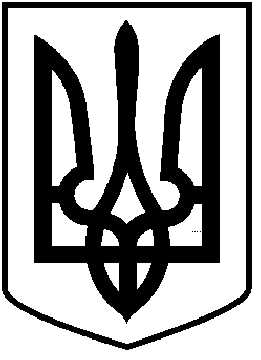                                       ЧОРТКІВСЬКА  МІСЬКА  РАДАСІМДЕСЯТ  СЬОМА  СЕСІЯ СЬОМОГО СКЛИКАННЯ                                                          РІШЕННЯ 24 грудня 2019 року                                                                       № 1756м. ЧортківПро   добровільне приєднання до  Чортківської міської територіальної громади        Враховуючи висновок Тернопільської обласної державної адміністрації, затверджений розпорядженням голови Тернопільської обласної державної адміністрації від  23 грудня 2019 року № 808-од/01.02-01, керуючись ч.6 ст.8-2, п.3-1 розділу ІV «Прикінцеві положення» Закону України «Про добровільне об’єднання територіальних громад»  та ч.1 статті 59  Закону України «Про місцеве самоврядування в Україні», міська радаВИРІШИЛА:         	1.Добровільно приєднати Білівську сільську  територіальну громаду Чортківського району Тернопільської області  ( с. Біла),  Бичківську сільську  територіальну громаду Чортківського району Тернопільської області ( с. Бичківці), Росохацьку сільську територіальну громаду) Чортківського району Тернопільської області ( с. Росохач) та  Скородинську сільську  територіальну громаду Чортківського району Тернопільської області ( с. Скородинці)   до Чортківської міської територіальної громади Тернопільської області  2.Затвердити план організаційних заходів щодо добровільного приєднання  територіальних громад, що додається.Міський голова  			                 Володимир  ШМАТЬКО                                                    Затверджено                                                          Рішення сесії Чортківської міської ради                                                            від  24 грудня 2019 року № 1756                                                                   ПЛАНорганізаційних заходів щодо добровільного приєднання  Білівської, Бичківської, Росохацької, Скородинської  сільських  територіальних громад  Чортківського району Тернопільської області до  Чортківської  міської територіальної громади Тернопільської області1.Провести розрахунки обсягу доходів та видатків  Чортківської міської територіальної громади після приєднання  Білівської, Бичківської, Росохацької, Скородинської сільських територіальних громад.2.Здійснити моніторинг закладів, які утримуються за рахунок бюджетів    приєднаних  сільських територіальних громад.3.3дійснити моніторинг майна, активів та зобов’язань  Білівської, Бичківської, Росохацької, Скородинської сільських територіальних громад.4.Проаналізувати стан, потреби та підготувати пропозиції щодо розміщення   органів місцевого самоврядування на території  сільських територіальних  громад.5.Підготувати пропозиції щодо перспективного плану формування на території громад, що приєднується, мережі підприємств та установ для надання публічних послуг, зокрема, у сфері освіти, культури, охорони здоров’я, соціального захисту, житлово-комунального господарства.6.Напрацювати перелік інфраструктурних об’єктів, які потребують державної та місцевої підтримки в першочерговому порядку.7.Проаналізувати обсяг повноважень міста обласного значення після приєднання та підготувати пропозиції щодо потреб у кадровому забезпеченні.8.Визначити межу потенційних старостинських округів на території   Білівської, Бичківської, Росохацької, Скородинської  сільських територіальних громади для проведення виборів старости.Секретар міської ради                                                           Ярослав Дзиндра                                                                                  УКРАЇНАРосохацька сільська радаЧортківського району Тернопільської областісьомого скликанняСорок дев’ята сесія                                                         Рішення24 грудня 2019 року                                                                          № 391с. РосохачПро   добровільне приєднання до  Чортківської міської територіальної громади        Враховуючи висновок Тернопільської обласної державної адміністрації, затверджений розпорядженням голови Тернопільської обласної державної адміністрації від  23 грудня 2019 року № 808-од/01.02-01, керуючись ч.6 ст.8-2, п.3-1 розділу ІV «Прикінцеві положення» Закону України «Про добровільне об’єднання територіальних громад» та ч.1 статті 59 Закону України «Про місцеве самоврядування в Україні»,  Росохацька сільська радаВИРІШИЛА:         	1.Добровільно приєднати Росохацьку сільську  територіальну громаду Чортківського району Тернопільської області ( с.Росохач) до  Чортківської міської територіальної громади  Тернопільської області.2.Затвердити план організаційних заходів щодо добровільного приєднання  територіальних громад, що додається.Росохацькийсільський голова                                                                             О.С. Штира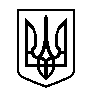 Бичківська  сільська рада Чортківського районуТернопільської областіСьоме   скликання   Тридцять четверта сесіяРішення24 грудня 2019 року                                                                          № 517с. БичківціПро   добровільне приєднання до  Чортківської міської територіальної громади        Враховуючи висновок Тернопільської обласної державної адміністрації, затверджений розпорядженням голови Тернопільської обласної державної адміністрації від  23 грудня 2019 року № 808-од/01.02-01, керуючись ч.6 ст.8-2, п.3-1 розділу ІV «Прикінцеві положення» Закону України «Про добровільне об’єднання територіальних громад» та ч.1 статті 59 Закону України «Про місцеве самоврядування в Україні», Бичківська сільська радаВИРІШИЛА:         	1.Добровільно приєднати Бичківську сільську  територіальну громаду Чортківського району Тернопільської області ( с.Бичківці) до  Чортківської міської територіальної громади  Тернопільської області.2.Затвердити план організаційних заходів щодо добровільного приєднання  територіальних громад, що додається.Сільський голова                                                                  В.О. Драбинястий                                                    Затверджено                                                          Рішення сесії Чортківської міської ради                                                            від  24 грудня 2019 року № 1756                                                                   ПЛАНорганізаційних заходів щодо добровільного приєднання  Білівської, Бичківської, Росохацької, Скородинської  сільських  територіальних громад  Чортківського району Тернопільської області до  Чортківської  міської територіальної громади Тернопільської області1.Провести розрахунки обсягу доходів та видатків  Чортківської міської територіальної громади після приєднання  Білівської, Бичківської, Росохацької, Скородинської сільських територіальних громад.2.Здійснити моніторинг закладів, які утримуються за рахунок бюджетів    приєднаних  сільських територіальних громад.3.3дійснити моніторинг майна, активів та зобов’язань  Білівської, Бичківської, Росохацької, Скородинської сільських територіальних громад.4.Проаналізувати стан, потреби та підготувати пропозиції щодо розміщення   органів місцевого самоврядування на території  сільських територіальних  громад.5.Підготувати пропозиції щодо перспективного плану формування на території громад, що приєднується, мережі підприємств та установ для надання публічних послуг, зокрема, у сфері освіти, культури, охорони здоров’я, соціального захисту, житлово-комунального господарства.6.Напрацювати перелік інфраструктурних об’єктів, які потребують державної та місцевої підтримки в першочерговому порядку.7.Проаналізувати обсяг повноважень міста обласного значення після приєднання та підготувати пропозиції щодо потреб у кадровому забезпеченні.8.Визначити межу потенційних старостинських округів на території   Білівської, Бичківської, Росохацької, Скородинської  сільських територіальних громади для проведення виборів старости.Секретар міської ради                                                           Ярослав Дзиндра